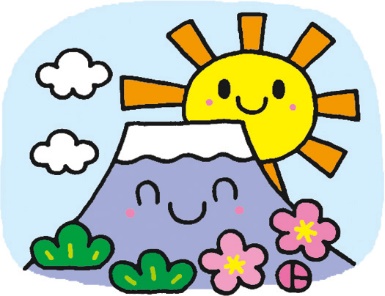 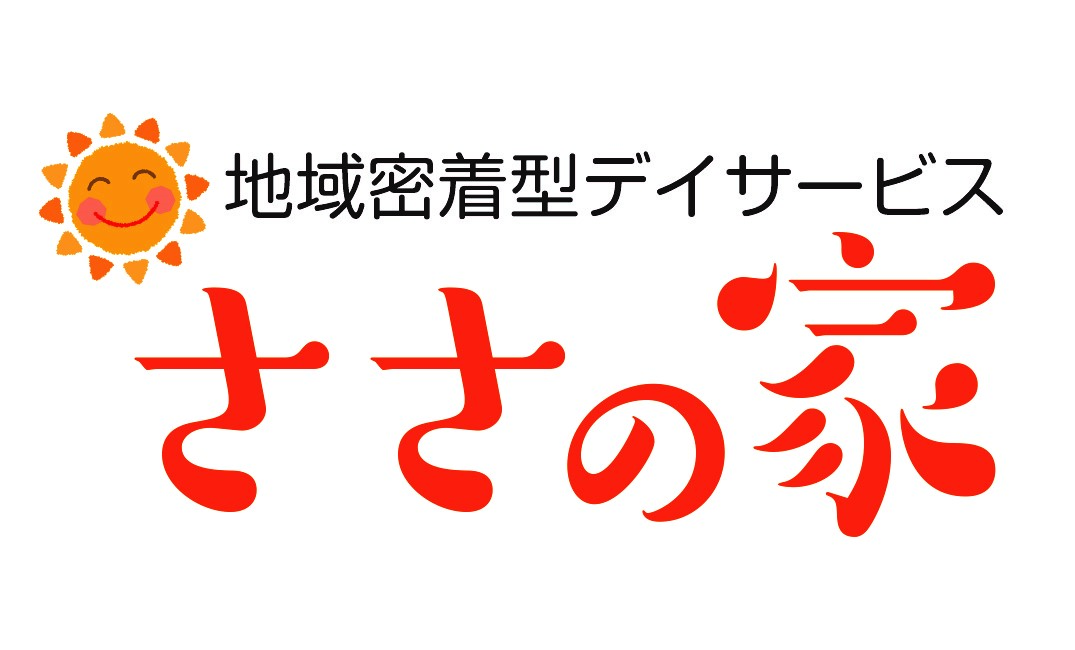 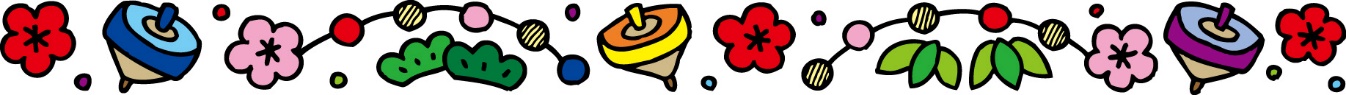 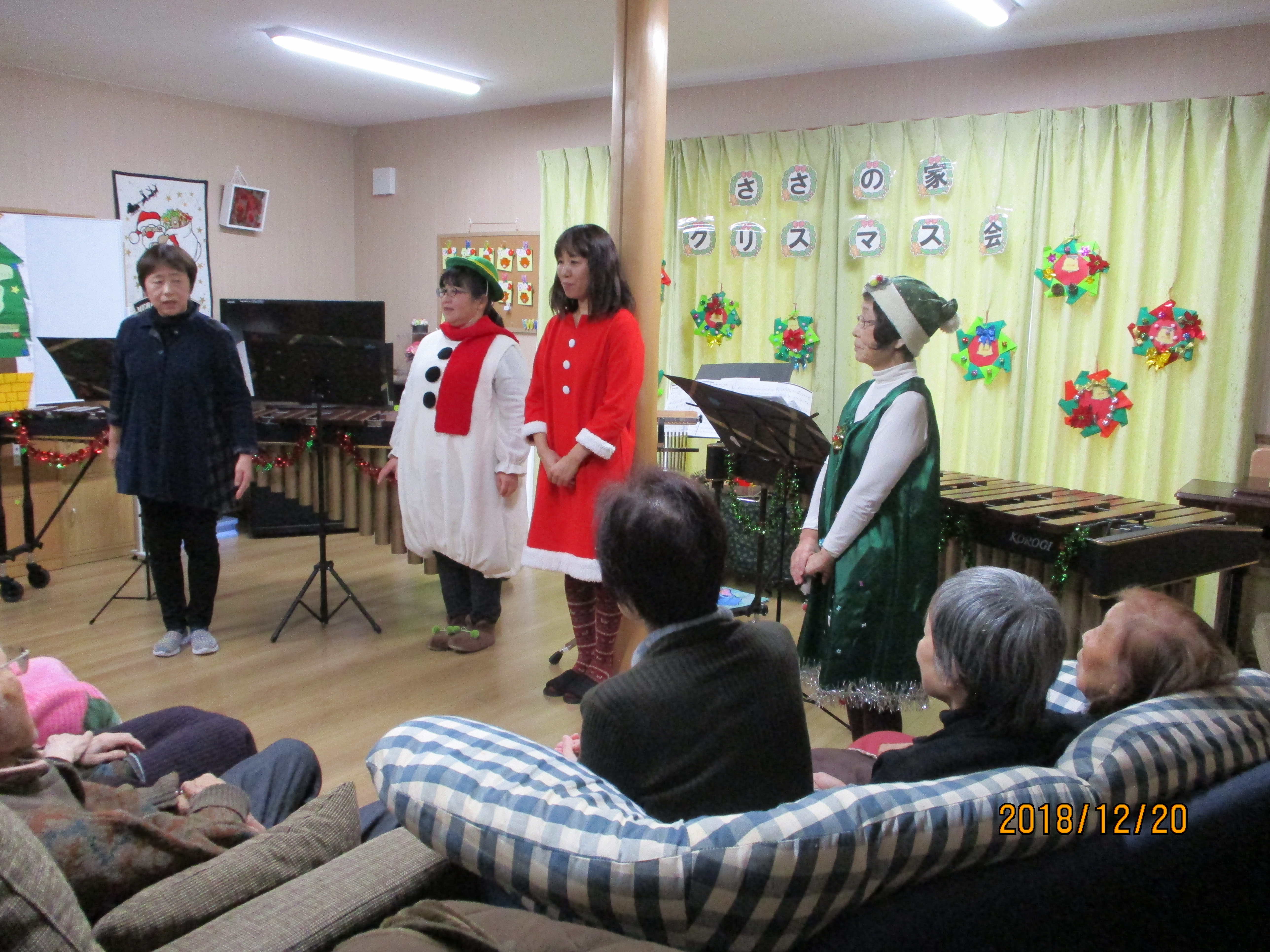 の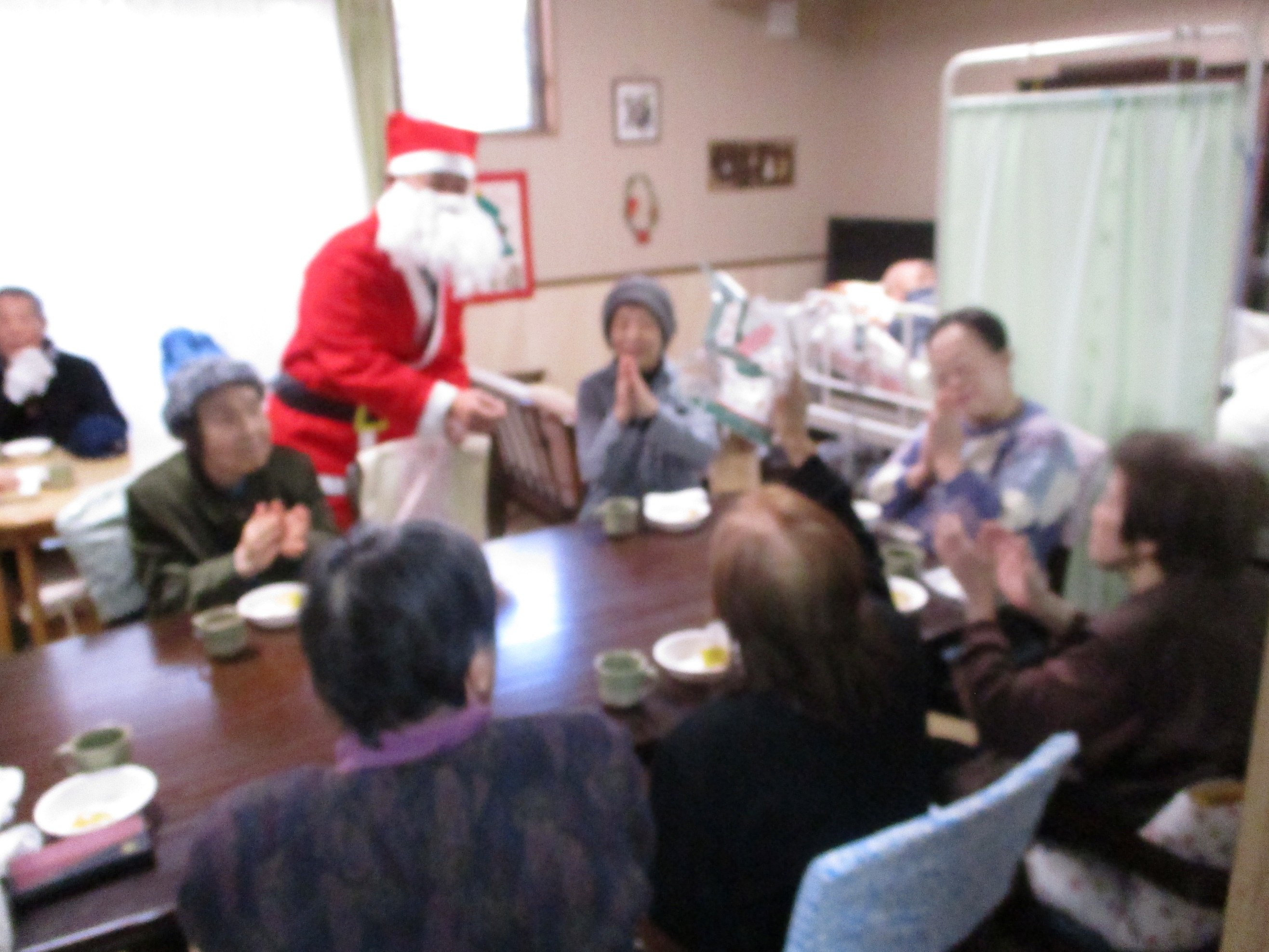 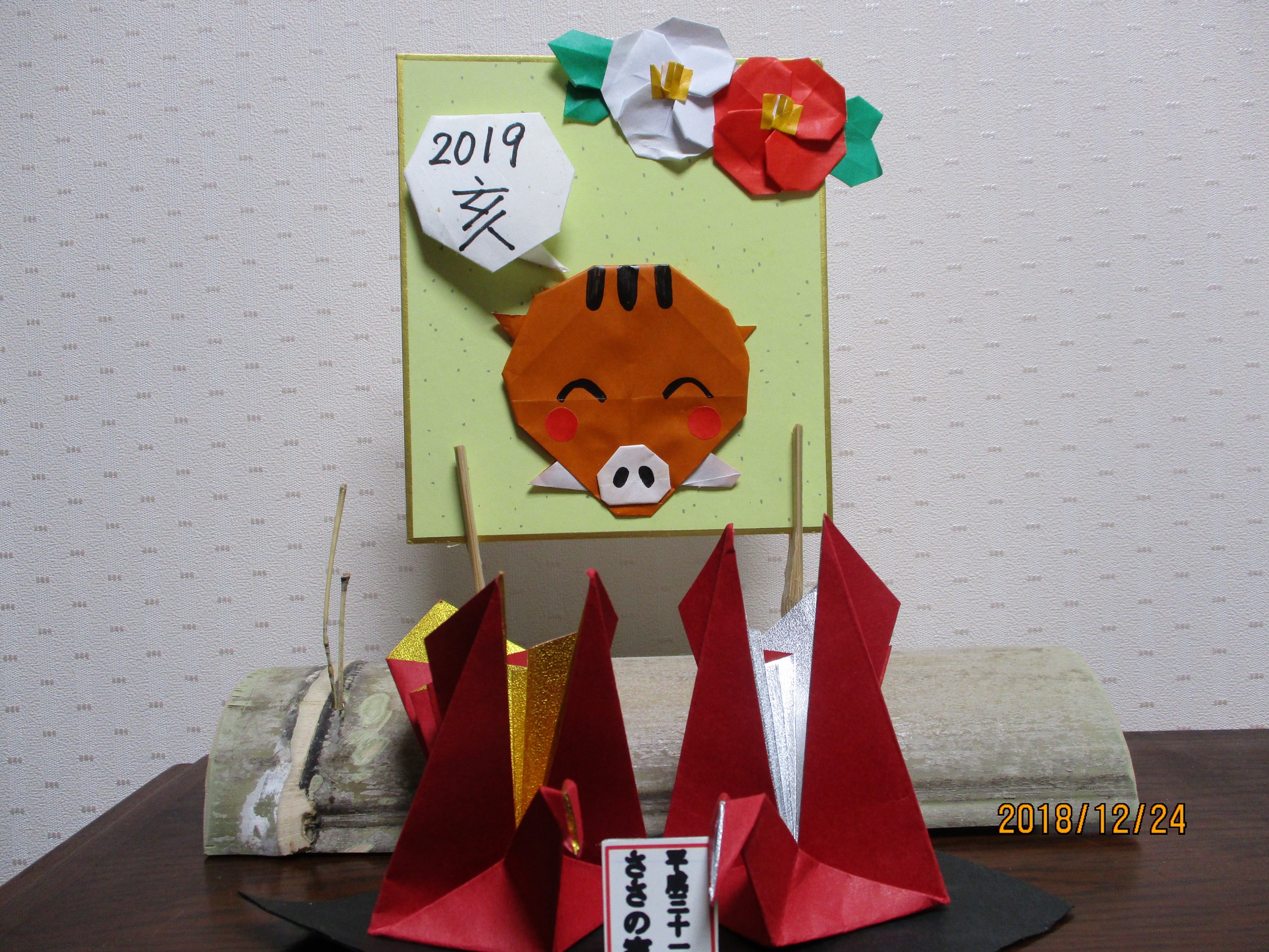 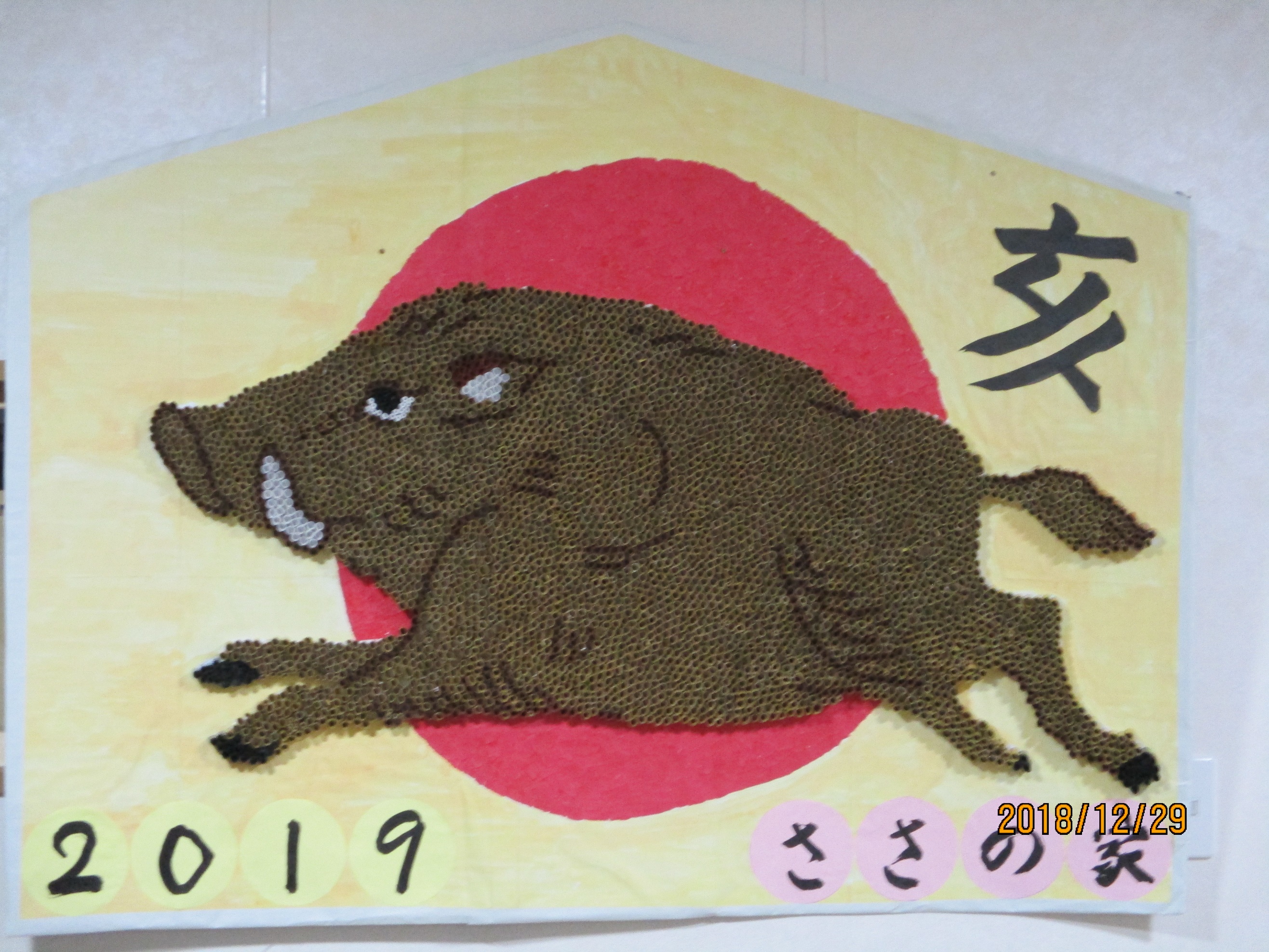 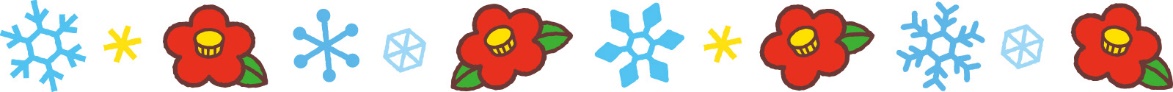 